中華民國工商協進會第311場工商講座美國經貿政策:經濟安全與重建美好未來「重建美好未來（Build Back Better）」是現任美國總統拜登之競選口號，承諾當選後將重視美國基礎設施與增加社會福利支出。2021年拜登上任後正式提出「重建美好未來計畫（Build Back Better Plan）」，內容涵蓋新冠肺炎疫情對抗及紓困、經濟復甦和基礎設施建設層面，包括「美國救助計畫」、「美國就業計畫」和「美國家庭計畫」三部分，期望在處理新冠疫情所造成的經濟影響之餘，也能夠創造就業機會及給予美國受薪家庭充分支持。本會為協助企業了解未來美國經貿政策，特別邀請中華經濟研究院WTO及RTA中心顏慧欣副執行長發表專題演講。本次活動為配合政府防疫措施，採線上直播進行，歡迎報名參加。時間：110年10月13日(星期三) 14：00~16：20報 名 表備註：本場講座免收費用，有意參加者請於10月11日(星期一)前填妥本報名表，傳真至02-2707-0977並以電話確認(02-2707-0111，轉分機140國內業務處高長逸專員)；也可直接點擊網址http://tiny.cc/xmgjuz 或掃描下方QR-code至活動頁面直接線上報名。線上直播網址將於活動前一天下午發放至報名者e-mail信箱，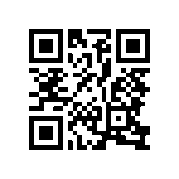 屆時可點擊收看本場直播。時間內容主持人/主講人14:00～14:10主辦單位致詞中華民國工商協進會 邱一徹代秘書長14:10～16:00美國經貿政策:經濟安全與重建美好未來中華經濟研究院WTO及RTA中心 顏慧欣副執行長16:00～16:20Q ＆ A 雙向交流中華民國工商協進會 邱一徹代秘書長中華經濟研究院WTO及RTA中心 顏慧欣副執行長公司名稱：公司名稱：地址：地址：參加方式姓 名職 稱聯絡電話E-mail線上直播線上直播線上直播